ФІКСОВАНІ ОБСЯГИ РЕГІОНАЛЬНОГО ЗАМОВЛЕННЯУ Хмельницькому університеті управління та права за погодженням з Хмельницькою обласною радою та Департаментом освіти і науки Хмельницької обласної державної адміністрації встановлені такі фіксовані обсяги регіонального замовлення для вступників 2017 року:Приймальна комісіяФАКУЛЬТЕТ КУРСОСВІТНІЙ СТУПІНЬСПЕЦІАЛЬНІСТЬФОРМА НАВЧАННЯ КІЛЬКІСТЬ МІСЦЬ Юридичний1Бакалавр081 ПравоДенна30Управління та економіки1Бакалавр072 Фінанси, банківська справа та страхуванняДенна10Управління та економіки1Бакалавр073 МенеджментДенна10Управління та економіки1Бакалавр281 Публічне управління та адмініструванняДенна10Юридичний6Магістр081 ПравоДенна30Управління та економіки6Магістр073 МенеджментДенна15Управління та економіки6Магістр281 Публічне управління та адмініструванняДенна15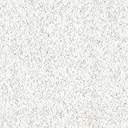 